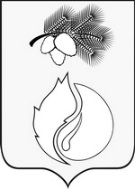 АДМИНИСТРАЦИЯ ГОРОДА КЕДРОВОГОПОСТАНОВЛЕНИЕТомская областьг.КедровыйВ соответствии со статьей 32 Жилищного кодекса Российской Федерации, подпунктом 4 пункта 2 статьи 56.6 Земельного кодекса Российской Федерации, постановлением Администрации города Кедрового от 25.01.2019 № 20 «О признании многоквартирного жилого дома аварийным и подлежащим сносу ПОСТАНОВЛЯЕТ:Изъять в установленном порядке для муниципальных нужд жилые помещения в многоквартирном доме, признанном аварийным и подлежащим сносу, по адресу: Томская область, г. Кедровый, 1 микрорайон, д.50, согласно приложению к настоящему постановлению.Изъять для муниципальных нужд земельный участок общей площадью 1655 кв.м. по адресу: Томская область, г. Кедровый, 1 микрорайон, 50, с кадастровым номером 70:18:0000005:1691, с разрешенным использованием – для малоэтажной застройки (для размещения многоквартирного жилого дома № 50, первого микрорайона), находящийся в собственности собственников помещений многоквартирного дома по адресу: Томская область, г. Кедровый, 1 микрорайон, д.50.Период действия постановления об изъятии для муниципальных нужд земельного участка и жилых помещений в многоквартирном доме, признанном аварийным и подлежащим сносу, до 01.12.2024 г. Постановление вступает в силу со дня официального опубликования.    5. Опубликовать постановление в Информационном бюллетене городского округа «Город Кедровый» и разместить на официальном сайте Администрации города Кедрового в информационно-телекоммуникационной сети «Интернет»: http://www.kedradm.tomsk.ru.6. Контроль за исполнением постановления возложить на Первого заместителя Мэра города Кедрового.Мэр                                                                                                                                        Н.А. СоловьеваПриложениеУтверждено постановлением администрации города Кедрового от 26.02.2021 г. № 36Перечень жилых помещений, изымаемых для муниципальных нужд26.02.2021г.№ 36Об изъятии для муниципальных нужд земельного участка и жилых помещений в многоквартирном доме, признанном аварийным и подлежащим сносу, по адресу: Томская область, г. Кедровый, 1 микрорайон, д.50№ п/пАдресВид праваПлощадь (кв.м.)Кадастровый (или условный) номер или инвентарный номер1Томская область, г. Кедровый, 1 микрорайон, д.50, Общая долевая собственность собственников многоквартирного жилого дома165570:18:0000005:16912Томская область, г. Кедровый, 1 микрорайон, д.50, кв. 1собственность34,770:18:0000005:12663Томская область, г. Кедровый, 1 микрорайон, д.50, кв. 2Общая долевая собственность34,270:18:0000005:12674Томская область, г. Кедровый, 1 микрорайон, д.50, кв. 3Общая долевая собственность34,670:18:0000005:12685Томская область, г. Кедровый, 1 микрорайон, д.50, кв. 4собственность34,170:18:0000005:12696Томская область, г. Кедровый, 1 микрорайон, д.50, кв. 10собственность28,870:18:0000005:12757Томская область, г. Кедровый, 1 микрорайон, д.50, кв. 11собственность22,670:18:0000005:12768Томская область, г. Кедровый, 1 микрорайон, д.50, кв. 12собственность11,570:18:0000005:12779Томская область, г. Кедровый, 1 микрорайон, д.50, кв. 13собственность34,570:18:0000005:127810Томская область, г. Кедровый, 1 микрорайон, д.50, кв. 14собственность33,970:18:0000005:127911Томская область, г. Кедровый, 1 микрорайон, д.50, кв. 15собственность34,670:18:0000005:128012Томская область, г. Кедровый, 1 микрорайон, д.50, кв. 16Общая совместная собственность33,970:18:0000005:128113Томская область, г. Кедровый, 1 микрорайон, д.50, кв. 17собственность34,770:18:0000005:128214Томская область, г. Кедровый, 1 микрорайон, д.50, кв. 18собственность35,370:18:0000005:128315Томская область, г. Кедровый, 1 микрорайон, д.50, кв. 20собственность34,870:18:0000005:128516Томская область, г. Кедровый, 1 микрорайон, д.50, кв. 23собственность35,370:18:0000005:128817Томская область, г. Кедровый, 1 микрорайон, д.50, кв. 24Общая совместная собственность35,370:18:0000005:128918Томская область, г. Кедровый, 1 микрорайон, д.50, кв. 25собственность35,670:18:0000005:129019Томская область, г. Кедровый, 1 микрорайон, д.50, кв. 27Общая долевая собственность34,870:18:0000005:129220Томская область, г. Кедровый, 1 микрорайон, д.50, кв. 29Общая долевая собственность3570:18:0000005:1294